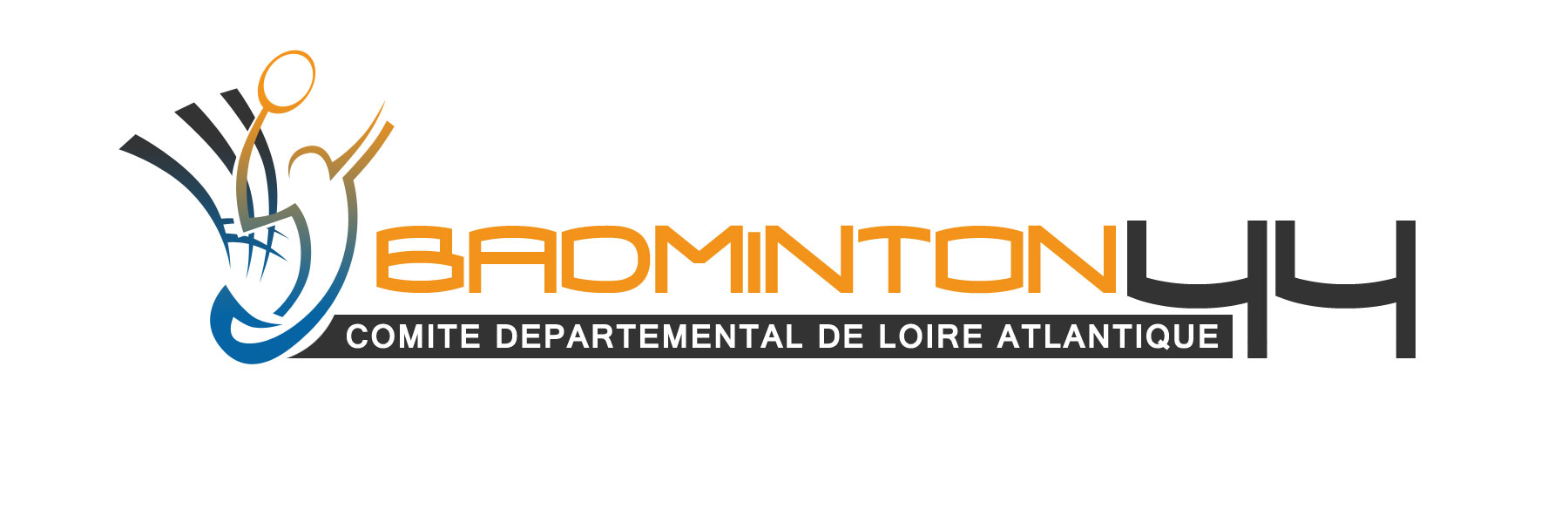 Comité Départemental de BadmintonLoire AtlantiqueTables des matièresArticle I.	Déroulement du Championnat	3Alinéa 1.01	Organisation	3Alinéa 1.02	Phases départementales	3Alinéa 1.03	Divisions & Poules	3Alinéa 1.04	Championnat Interclubs régional jeunes	3Alinéa 1.05	Réunion de préparation	3Article II.	Engagement des équipes	4Alinéa 2.01	Inscription d’une équipe	4Alinéa 2.02	Responsable d’équipe	4Alinéa 2.03	Inscription	4Alinéa 2.04	Gestion du championnat	4Article III.	Composition des équipes	4Alinéa 3.01	Constitution d’une équipe	4Alinéa 3.02	Association entre clubs	5Alinéa 3.03	Valeur d’une équipe	5Alinéa 3.04	Rang d’une équipe	5Alinéa 3.05	Autorisation à la compétition	5Alinéa 3.06	Ajout de joueur et changement d’équipe	5Article IV.	Déroulement des rencontres	6Alinéa 4.01	Calendrier de la phase départementale	6Alinéa 4.02	Joueurs inscrits dans les championnats jeunes et seniors	6Alinéa 4.03	Format d’une rencontre standard	6Alinéa 4.04	Composition d’une équipe	6Alinéa 4.05	Joueurs mutés	6Alinéa 4.06	Nombres de matchs par rencontre	7Alinéa 4.07	Equipe incomplète	7Alinéa 4.08	Blessure	7Alinéa 4.09	Volants	7Alinéa 4.10	Arbitrage	7Alinéa 4.11	Feuille de rencontre	7Alinéa 4.12	Réclamation	7Alinéa 4.13	Irrégularité	7Article V.	Classement	8Alinéa 5.01	Classement de la poule	8Alinéa 5.02	Egalité entre équipes	8Article VI.	Sanctions	8Alinéa 6.01	Champ d’application des sanctions	8Alinéa 6.02	Joueur non en règle	8Alinéa 6.03	Equipe incomplète	8Alinéa 6.04	Equipe forfait	8Alinéa 6.05	Nombre de matchs joués	8Alinéa 6.06	Autres litiges	9Alinéa 6.07	Enregistrement des matchs irréguliers	9Article VII.	Commission	9Alinéa 7.01	Gestion du championnat	9Alinéa 7.02	Responsable de la commission	9Alinéa 7.03	Coordonnées	9Annexe I.	Cahier des charges pour accueillir une journée	10Déroulement du ChampionnatOrganisationLe championnat départemental interclubs mixte jeune, organisé par le Comité Départemental de badminton de Loire Atlantique, oppose les équipes des clubs du département affiliés à la Fédération Française de Badminton (FFBaD). Il se déroulera sous la forme d’un championnat Poussin, d’un championnat Benjamin, d’un championnat Minime, d’un championnat Cadet et d’un championnat Junior.Phases départementalesLe championnat se déroule en deux phases départementales, selon le principe suivant :Une première phase, de novembre à janvier selon les critères de l’Alinéa 1.03.Une seconde phase tenant compte des résultats de la phase précédente.Divisions & PoulesChaque division est organisée en une poule unique. Ces poules ne pourront pas excéder 6 équipes.En poussin, la répartition des équipes durant la première phase sera géographique.Dans les autres catégories, la répartition des équipes durant la première phase se fera selon la valeur des équipes. Afin d'avoir des poules complètes et favoriser le jeu, il pourra être décidé d'incorporer une équipe d'un département limitrophe.Championnat Interclubs régional jeunesPour les catégories Benjamins et Minimes, les deux équipes ayant les plus grosses valeurs en début de saison représenteront le département dans le Championnat Interclubs Régional Jeunes (ICRJ). Cf. règlement de l’Interclubs Régionaux Jeunes édité par la Ligue de Badminton des Pays de la LoireEn cas de refus de l’équipe sélectionnée, l’intégration au championnat départemental Interclubs sera tolérée.En cas de refus des 2 premières équipes, une proposition sera faite aux équipes suivantes.Réunion de préparationEn début de saison, une réunion de préparation permettra de lancer la saison à venir. Chaque club devra obligatoirement être représenté par son référent jeune et/ou ses responsables d’équipe pour valider l’inscription de ses équipes. Un club non représenté verra ses inscriptions d’équipe refusées.Le représentant devra y ramener les feuilles d’engagements des équipes, les droits d’inscriptions et les « codes de conduite du capitaine ».Engagement des équipesInscription d’une équipeL’inscription par un club d’une équipe en championnat départemental jeune vaut connaissance et acceptation du présent règlement. Il s’engage à participer à la phase régionale si l’équipe est sélectionnée (cf. règlement de l’Interclubs Régional Jeunes).Responsable d’équipeChaque club devra désigner un responsable d’équipe (adulte) par équipe engagée, lequel veillera au bon déroulement des rencontres de son équipe, conformément au présent règlement.Le responsable d’équipe doit être présent lors des rencontres, avoir eu connaissance du présent règlement et de l’organisation de l’interclubs jeune. Le responsable d’équipe peut se faire remplacer par adulte pour assumer son rôle pendant les rencontres où il ne peut être présent.InscriptionPour que l’inscription d’une équipe soit valide, le référent championnat ou le référent jeune devra impérativement déclarer ses équipes via l’outil DeclIC (http://www.codep44-badminton.fr/DeclIC/) avant la date limite d’inscription :Déclarer le référent championnat jeunes ;Déclarer la(les) composition(s) d’équipe(s), avec les coordonnées du/des responsable(s) de(s) équipe(s) ;Les droits d’inscriptions, fixés à 15€ par équipe engagée, seront à régler à la réception de la facture envoyée par le comité départemental.Les clubs inscrits devront s’assurer que le code de conduite du capitaine soit lu et connu par chaque responsable d’équipe.Gestion du championnatTout club inscrivant au moins trois équipes en championnat (toutes catégories jeunes confondues) a l’obligation de désigner une personne qui intégrera la commission championnat, afin de saisir les résultats lors de chaque journée.Composition des équipesConstitution d’une équipeEn championnat, un joueur ne peut représenter que le club FFBaD dans lequel il est licencié.Un joueur ne peut s’inscrire que dans une seule équipe du championnat interclubs jeune.Sur la feuille d’engagement, les joueurs seront inscrits par ordre décroissant de valeur.Une équipe devra être composée au minimum de 2 filles et de 2 garçons, considérés comme titulaires.En poussins, une équipe pourra être composée de 3 joueurs seulement (1 fille et 2 garçons OU 2 filles et 1 garçon).En juniors, une équipe ne pourra être constituée que de joueurs / joueuses classés de D7 à NC. Le classement pris en compte sera celui au jour de la constitution des poules.Association entre clubsLes associations entre clubs sont autorisées si dans un club le nombre de licenciés (à la date du 1er novembre de la saison en cours) est inférieur ou égale à 3 dans la catégorie concernée. Ce regroupement est possible uniquement pour le sexe en déficit.Une équipe sera composée de deux clubs au maximum.Valeur d’une équipeLa valeur d’une équipe sera calculée en fonction de la valeur de ses joueurs, le barème suivant est appliqué aux deux meilleurs joueurs et deux meilleures joueuses :Le classement à prendre en compte pour déterminer la valeur de chaque joueur est le classement officiel le jour de la constitution des poules de la discipline dans laquelle il est le mieux classé.Rang d’une équipeLe rang d'une équipe dans une division sera déterminé en fonction de la valeur  de l'équipe (cf. Alinéa III.3) au moment de son inscription.En cas d’égalité de valeur entre équipes, c’est le Classement Par Point Hebdomadaire qui départagera ces équipes. Seront retenus les CPPH des 2 meilleurs joueurs et 2 meilleures joueuses dans la discipline la plus forte pour chaque joueur, à la date de constitution des poules.Autorisation à la compétitionTous les joueurs inscrits doivent être licenciés FFBaD, pour la saison en cours. Sont autorisés à jouer en catégorie poussin les joueurs poussins ainsi que les joueurs Minibad.Sont autorisés à jouer en catégorie benjamin les joueurs benjamins ainsi que les joueurs Minibad et poussins.Sont autorisés à jouer en catégorie minime les joueurs minimes ainsi que les joueurs benjamins.Sont autorisés à jouer en catégorie cadet les joueurs cadets ainsi que les joueurs minimes.Sont autorisés à jouer en catégorie junior les joueurs juniors ainsi que les joueurs cadets.Ajout de joueur et changement d’équipeLes ajouts de joueurs sont autorisés uniquement après la Journée 1.Il sera possible de compléter une équipe, si toutes les conditions suivantes sont remplies :Respect des Alinéa III.1 et Alinéa III.5Ajout du joueur à condition que sa valeur (CPPH le jour de l’ajout) soit inférieure ou égale à la valeur du meilleur joueur de même sexe.Le joueur ajouté pourra participer à une journée, si son inscription a eu lieu au plus tard 3 jours avant la journée concernée.L’inscription d’un joueur dans une équipe est définitive. Aucune suppression de joueur n’est autorisée.Déroulement des rencontresCalendrier de la phase départementaleLe calendrier est le suivant :Des reports de dates seront acceptés pour les équipes qui le souhaitent, afin de pouvoir élargir les dates possibles, avec la condition suivante : toutes les rencontres de la phase 1 devront être jouées avant le 17 janvier 2021 et toutes celle de la phase 2 devront être jouées avant le 27 juin 2021.Pour cela, les 2 ou 4 capitaines d’équipes doivent être d’accord. Si ce n’est pas le cas, alors la date initiale de début de saison sera conservée.Les clubs engageant au moins 3 équipes devront impérativement proposer une date afin d’accueillir l’une des journées.Se reporter à l’Annexe I. pour les conditions nécessaires pour l’accueil d’une journée.Joueurs inscrits dans les championnats jeunes et seniorsUn joueur inscrit dans les championnats jeunes et seniors ne pourra disputer une rencontre senior le même jour qu’une journée du championnat jeune.Format d’une rencontre standardPour la phase départementale, une rencontre standard se joue en 5 matchs soit :1 simple homme1 simple dame1 double homme1 double dame1 double mixteComposition d’une équipeLa composition exacte des équipes est fixée confidentiellement par chaque responsable d’équipe puis reportée sur la feuille de rencontre, avant le début de la rencontre.Joueurs mutésLes joueurs mutés ne pourront jouer que si la mutation est effective, et dans le respect des délais de carence à la date de la rencontre.De plus, l'équipe alignée pour chaque rencontre ne doit pas comprendre plus de 2 joueurs mutés classés.Conformément aux directives de la FFBaD, un joueur est considéré comme classé dès qu’il possède un classement dans au moins une des trois disciplines.Nombres de matchs par rencontreUn joueur ne doit pas disputer plus de deux matchs dans la même rencontre.Equipe incomplèteDans le cas ou une équipe serait incomplète, les matchs ne pouvant être joués seront forfaits.BlessureUn abandon (match perdu) sera appliqué lors de la blessure d'un joueur ou d'une circonstance imprévisible pendant le déroulement du match. Si ce joueur était prévu pour un autre match, son remplacement par un autre joueur déjà inscrit sur la composition d'équipe est autorisé à condition de respecter les Alinéa IV.5 et Alinéa IV.6.VolantsLes rencontres se jouent avec des volants plumes, ou nylon pour les non-classés, agréés pour les compétitions fédérales, à la charge des 2 équipes.Lorsqu’un match oppose un joueur non-classé à un joueur classé, il se joue en volants plumes, sauf accord des deux joueurs.Lorsqu'un match oppose deux joueurs NC, il se joue en volants nylons, sauf accord des deux joueurs.Dans le cas d’un désaccord sur la marque d’un volant pour un match, un tirage au sort définira le volant à utiliser pour ce match.ArbitrageA défaut d'arbitre, lors des rencontres, les joueurs s’auto arbitrent. Les règles à appliquer sont celles des « Règles officielles du badminton et recommandations » publiés par la FFBaD. Feuille de rencontreIl revient à tous les responsables des équipes de remplir correctement la feuille de rencontre. A la fin de la rencontre, elle sera signée des 2 responsables d’équipe et remise au responsable de l’équipe qui reçoit la journée. Ce dernier doit envoyer par mail toutes les feuilles de rencontre scannées ou par courrier tous les originaux impérativement dans les 7 jours (à compter du lendemain de la rencontre) au responsable de la division concernée.Une copie de la feuille de rencontre, vérifiée et signée par les 2 responsables d’équipes, sera conservée par les 2 responsables d’équipes. En cas de perte de l’originale, cette copie leur sera demandée par la commission.RéclamationToute réclamation devra être portée au dos de la feuille de match en réserve. Elle sera étudiée par la commission jeune qui statuera. IrrégularitéLa commission pourra être amenée à prendre les mesures nécessaires consécutives à toute irrégularité constatée lors des vérifications des feuilles de rencontres.ClassementClassement de la pouleLe classement des équipes est déterminé par le résultat de l’ensemble des rencontres suivant le barème : Rencontre gagnée		3 pointsMatch nul			2 pointsRencontre perdue		1 pointRencontre forfait		0 point (5 matchs perdus sur les scores standards (21-0 / 21-0))Rencontre non jouée		0 pointEgalité entre équipesS’il y a égalité entre plus de deux équipes, le classement est établi en fonction de la différence entre le nombre de matchs gagnés et perdus sur l'ensemble des rencontres.Si l’égalité persiste entre plus de deux équipes, il s’établit en fonction de la différence entre le nombre de sets gagnés et perdus (ou encore entre le nombre de points gagnés et perdus).Dès que le nombre d’équipes à égalité est ramené à deux, le classement est déterminé par le résultat de la rencontre les ayant opposées (match average, puis set average, puis point average). Si toutefois l’égalité persiste, le classement général de la poule départagera les deux équipes.Sanctions Champ d’application des sanctionsTout manquement au présent règlement pourra entraîner des sanctions pour le joueur, l’équipe ou le club concerné.Joueur non en règlecf. Alinéa III.5Perte de tous les matchs joués par le joueur (21-0, 21-0).Un point de pénalité pour l’équipe au classement général de la poule.Le joueur concerné risque une suspension qui sera déterminée par la commission jeunes.Equipe incomplètecf. Alinéa IV.7Une équipe incomplète qui se déplacerait avec un nombre insuffisant de joueurs perdra les matchs qui n’auront pas pu être joué par forfait sur le score de 21-0, 21-0.Equipe forfaitUne équipe forfait, sans avoir prévenu les équipes adverses, ainsi que le club organisateur, la veille de la rencontre s’expose à une amende de 60€. En cas de récidive, l'équipe concernée risque une amende triplée et l’exclusion du championnat.Les amendes récoltées par le CD 44 permettront d’indemniser les équipes s’étant déplacées inutilement.Nombre de matchs jouéscf. Alinéa IV.6Si un joueur joue plus de 2 matchs lors d’une rencontre, l'ensemble de ses matchs sera perdu sur le score de 21-0, 21-0.Autres litigesPour tout autre point non listé ci-dessus, la commission prendra la sanction appropriée. Enregistrement des matchs irréguliersLes matchs pour lesquels une irrégularité aura été constatée, seront comptabilisés au niveau fédéral uniquement en cas de victoire du joueur non fautif.CommissionGestion du championnatElle est confiée par le Comité Départemental à la commission Jeune.Responsable de la commissionPour la saison à venir, le responsable de l’Interclubs Jeunes est Franck HébertResponsable de la saisie des résultats:Franck HébertMaison des Sports – CD 44 Badminton44, rue Romain Rolland
44100 Nantesinterclubs-jeunes@codep44-badminton.frCoordonnéesLes coordonnées des membres de la commission seront communiquées en début de saison aux responsables d’équipe de chaque club inscrit et aux référents jeunes des clubs.Fait à Nantes, 1er Septembre 2020La commission jeunes du Comité Départemental de Loire-Atlantiquehttp://www.codep44-badminton.frmail : interclubs-jeunes@codep44-badminton.frCahier des charges pour accueillir une journéeStructuresCréneau de 4 heures sur une ½ journée du week-end4 terrains de double de Badminton2 terrains par rencontre(ou 5 terrains de double de Badminton si fusion des « lieu 1 – Jx » et « lieu 2 – Jx »)(4 terrains pour 2 rencontres + 1 terrain pour la rencontre opposant les 2 équipes qui n’ont qu’une seule rencontre dans la journée)ConvivialitéUn bar peut être tenu. Tous les bénéfices restent acquis pour le club organisateur.Un goûter peut être servi au milieu ou à la fin de l’après-midi (facultatif).Compétition20 jours avant, envoyer par mail aux responsables des équipes reçus :l’adresse du gymnase et un plan d’accèsle numéro de téléphone de la personne en charge de l’organisationA la fin de la journée, envoyer par mail toutes les feuilles de rencontre scannées ou par courrier tous les originaux au responsable de la division.A noter que dans le cas d’une indisponibilité de créneau dans un gymnase pour un club, la commission jeune peut réserver un gymnase pour permettre à ce club de pouvoir recevoir une journée.N1           12 PtsR4           9 PtsD7           6 PtsP10           3 PtsN2           11 PtsR5           8 PtsD8           5 PtsP11           2 PtsN3           10 PtsR6           7 PtsD9           4 PtsP12            1 PtEtapeDates1ère phase14 ou 15 Novembre 20201ère phase28 ou 29 Novembre 20201ère phase9 ou 10 Janvier 20212ème phase20 ou 21 Mars 20212ème phase10 ou 11 Avril 20212ème phase22 ou 23 Mai 2021